 «Канму службаӧ да веськӧдлыны велӧдан Коми Республикаса академия»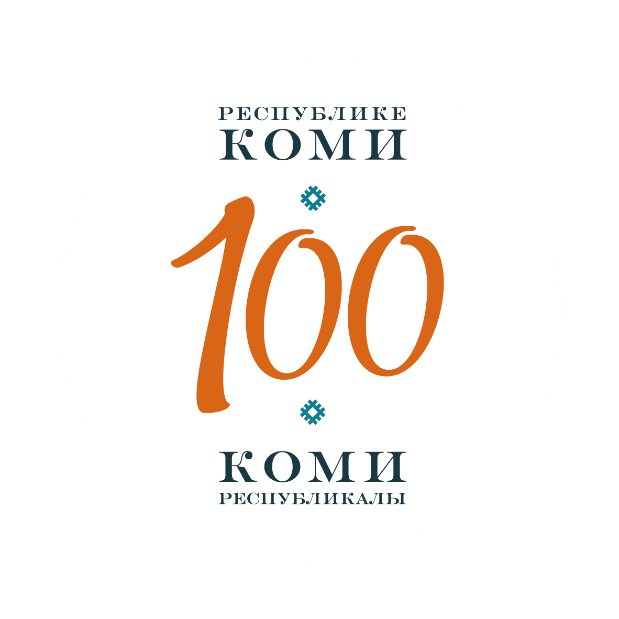                                                 вылыс тшупӧда велӧдан канму учреждение                                                «Коми Республикаса войтырлӧн ёртасян керка»                                      Коми Республикаса асшӧрлуна канму учреждение «РОССИЯ ФЕДЕРАЦИЯСА ВОЙТЫРЛӦН ЭЛЕКТРОНВЫВ ГИЖӦД-2021 & IWCLUL2021»                           войтыркостса туялан конференция нуӧдӧм йылысь медводдза юӧртана письмӧПыдди пуктана уджъёртъяс!Видза корам Тіянӧс «РОССИЯ ФЕДЕРАЦИЯСА ВОЙТЫРЛӦН ЭЛЕКТРОНВЫВ ГИЖӦД-2021 & IWCLUL2021» войтыркостса туялан конференция вылӧ. Конференцияыс лоӧ 2021 вося кӧч тӧлысь 23-25 лунъясӧ Сыктывкарын Канму службаӧ да веськӧдлыны велӧдан Коми Республикаса академияын. Конференцияыс урчитӧма Коми Республикалы 100 во тырӧмлы.Конференциясӧ котыртны отсалӧ Коми Республикаса Веськӧдлан котырЧужан кывъяскӧд йитӧм кыв технология да компьютер лингвистика серти тайӧ конференциялӧн могыс – ӧтувтны туялысьясӧс, кодъяс зільӧны Россия Федерацияса войтырлысь кывъяссӧ компьютерӧ пыртӧм могысь.Конференциялысь уджсӧ котыртасны татшӧм нырвизьяс серти:анбур да шыпаспӧв тэчасног стандарталӧм;электронвыв гижӧдсӧ шрифтъясӧн могмӧдӧм;электроннӧй кывкудъяс да энциклопедияяс;онлайн небӧгаинъяс;парсеръяс, анализаторъяс да колана юӧрсӧ поток технологияӧн видлалӧм;пользовательяслы дась приложениеяс (гижанног да грамматика видлаланторъяс, электрон вуджӧдӧм да сёрни обработайтанторъяс да с.в.)электроннӧй велӧдан ресурсъяс;войтыр кыв корпусъяс;морфология-синтаксис видлаланторъяс;компьютерӧн вуджӧдчӧм да сёрни тексталӧм;йӧзкост везъясын кывйӧн вӧдитчӧм;кыв документалӧм;йӧзӧс ас кывйӧн вӧдитчыны ышӧдан туйяс;войтыр кывъяслысь электронвыв гижӧдсӧ нормативнӧя да инӧдӧн могмӧдӧм да с.в.Конференция дырйи лоасны пленарнӧй заседание да секцияяс. Таысь кындзи, петкӧдласны вӧчӧмторъяс, некымынлаын сёрнитасны урчитӧм темаяс кузя да нуӧдасны мастер-классъяс ӧткымын нырвизь серти.	Конференция дырйи кутасны сёрнитны комиӧн, рочӧн, англияса кывйӧн.Корам пырӧдчыны конференция уджӧ россияса да суйӧрсайса туялысьясӧс да специалистъясӧс, кодъяслӧн уджыс йитчӧма да Россия Федерацияса войтырлысь кывъяс компьютер да кыв технологияяс отсӧгӧн сӧвмӧдӧмкӧд.Гижсьыны конференция вылӧ позьӧ веськыда конференция сайт вылын http://www.conference.krags.ru/ "Пасйӧдчӧм" юкӧнын либӧ  conference@krags.ru электрон инпас серти 2021.05.15-ӧдз. Конференция бӧрын чукӧртасны уджъяссӧ да дзонь текстӧн пуктасны  россияса учёнӧйяслӧн наука йӧзӧдӧмторъясын библиография базаӧ  ELІBRARY.ru (РИНЦ). Статьяяссӧ йӧзӧдасны ДОН БОСЬТТӦГ. Статьясӧ колӧ ыстыны 2021.09.01-ӧдз.Конференция котыртысьяс вермасны йӧзӧдтӧг кольны конференция проблематикалы, а сідзжӧ урчитӧм форматлы лӧсявтӧм статья.        Конференция лоас нуӧдӧма уна сикас дистанционнӧй технология отсӧгӧн, Та вӧсна конференция уджӧ позяс пырӧдчыны очнӧя, заочнӧя и дистанционнӧя. Сідзжӧ лоас и онлайн трансляция индӧм сайт вылын: http://www.conference.krags.ru/Коми Республикаын эпидемиология боксянь кӧ лёкмас ситуацияыс, конференция лоас дистанционнӧя. Конференция координаторъяс:Ткачев Сергей Алексеевич, Канму службаӧ да веськӧдлыны велӧдан Коми Республикаса академияын велӧдан да туялан удж серти проректор: +79128636268 либӧ e-mail: stkachev111@gmail.comФедина Марина Серафимовна, Коми Республикаса войтырлӧн ёртасян керкаын Кыв технологияяс сӧвмӧдан шӧринӧн веськӧдлысь: +79505671528 либӧ e-mail: m-fedina@mail.ru.1 содтӧдЗаявка бала 2 содтӧдСтатья оформитӧм вылӧ корӧмъясЙӧрышыс А4 ыджда 10 лист бокӧдз. Боръясыс: шуйгаыс – 3 см; веськыдыс, улыссаыс да вылыссаыс – 2 сантиметраӧн. Шрифтыс: Tіmes New Roman; кегльыс – 14 пункт ыджда.Визькостса интервалыс – ӧти да джын пункт пасьта.Серпасъясыс да фотоясыс – сьӧда-еджыдаӧсь; найӧс колӧ дублируйтны торъя файлъясӧн (быдӧн торъя файлын),  стӧчлуныс мед лоӧ 300 пиксель/дюймысь оз посниджык.Схемаяс да таблицаяс колӧ вӧчны Mіcrosoft Word-ын, а оз сканируйтны мукӧдлаысь, быдӧнлы колӧ сетны номер да ним. Текстын колӧ стӧча ыстысьны серпас либӧ таблица вылӧ. (Тадзи кымын: Туялан бӧртасъяссӧ петкӧдлӧма 2 таблицаын). Серпас нимсӧ да лӧсялана пасйӧдсӧ гижны сы увдорӧ, а таблица нимсӧ – сы вевдорӧ. Статьялысь став латынь шыпассӧ колӧ торйӧдны курсивӧн: sіn, cos, tg, ctg, exp, Іn, const, mіn, max, Pr, Re. Став греческӧй шыпассӧ да торъя пасъяссӧ печатайтны веськыд шрифтӧн. Ыстысянныд кӧ математика шусьӧгъяс да формулаяс вылӧ, найӧс колӧ печатайтны выль визьторсянь выліас-уліас прӧст визь кольӧмӧн. Та дырйи статья текстын формулаяссӧ колӧ дорвыв нумеруйтны, а номерсӧ ӧтвесьтавны веськыд пельӧс серти.Ыстӧг лыддьӧгсӧ пуктыны торъя юкӧнӧн статья помас, та дырйи ӧшмӧсъяссӧ тэчны номера лыддьӧгӧн сьӧрсьӧн-бӧрсьӧн найӧс цитируйтӧм серти. Текстас ӧшмӧс вылӧ ыстӧгсӧ колӧ пасйыны номеръясӧн квадратнӧй скобкаясын, тадзи кымын: [1, с. 154]. Текст дорӧ колӧ содтыны автор (авторъяс) йылысь юӧр: ов, ним, вич, уджаланін, чин, индыны тшӧтш юкӧд, кафедра, лаборатория да с.в., учёнӧйлысь ним, учёнӧйлысь удж ним, телефон, электроннӧй пошта. Бурджык сетны статьясӧ дась УДК-ӧн нин.Кыдзи оформитны статьясӧ, вайӧдӧма 3 содтӧдын.Таысь кындзи, автор(ъяс) гижӧ(ны) лицензионнӧй сёрнитчан бланокъяс да пуктӧ(ны) материалъяс дорӧ (4 содтӧд).3 содтӧд.Статья бала4 содтӧд. Статьяӧн вӧдитчыны инӧд сетӧм йылысь__ №-а ЛИЦЕНЗИОННӦЙ СЁРНИТЧӦМ  Сыктывкар 2021 вося __________тӧлысь «___» лун __________________________________________________________________________________, (О.Н.В. дзоньнас), кодӧс водзӧ нимтӧма «Авторӧн», ӧтиладорсяньыс, да «Канму службаӧ да веськӧдлыны велӧдан Коми республикаса академия» вылыс тшупӧда велӧдан канму учреждение, кодӧс водзӧ нимтӧма «Лицензиатӧн», ректор Эмексузян Аркадий Рубикович нимсянь, коді уджалӧ Подувпуктас вылӧ мыджсьӧмӧн, мӧдладорсяньыс, кыкнанныс ӧтув шусьӧны «Сёрнитчысьясӧн», кырымалісны тайӧ Сёрнитчӧмсӧ со мый йылысь: 1. СЁРНИТЧАНТОР1.1. Автор дон босьттӧг сетӧ Лицензиатлы инӧд сы вылӧ, медым вӧдитчыны Автор ки помысь вӧчӧмторйӧн — статьяӧн, кодлӧн уджалан нимыс ___________________________________________________________________________________________________________________________________________________________________________________________________________, кодлӧн йӧрышыс __________ лист бок (форматыс А4, шрифтыс 14 кегль, интервалыс 1,5), кодӧс водзӧ нимтӧма «Статьяӧн», тайӧ Сёрнитчӧмсӧ кырымалан лунсянь куим во чӧжӧн сідзи, кыдзи урчитӧма тайӧ Сёрнитчӧмӧн, а Лицензиат вермӧ вӧдитчыны сетӧм ӧтувъя инӧдъясӧн сідзи да сы дыра, кыдзи урчитӧма тайӧ Сёрнитчӧмӧн.  1.2. Автор сетӧ Лицензиатлы Статьялысь печатайтӧм да электроннӧй оригиналсӧ «Россия Федерацияса войтырлӧн электронвыв гижӧд-2021 & IWCLUL2021» войтыркостса туялан конференциялы материал чукӧр дасьтысьясӧн урчитӧм корӧмъяс серти. 1.3. Автор эскӧдӧ: сылӧн эм тайӧ Сёрнитчӧм серти Статья вылӧ автор инӧдъяс. 1.4. Автор оз ло паныд сылысь аспасъяс видлалӧм вылӧ. 2. СЁРНИТЧЫСЬЯСЛӦН ИНӦДЪЯС ДА КЫВКУТАНА МОГЪЯС 2.1. Тайӧ Сёрнитчӧм серти Автор дон босьттӧг сетӧ Лицензиатлы татшӧм ӧтувъя инӧдъяс: 2.1.1. Инӧд статьясӧ выль пӧв лӧсьӧдӧм да йӧзӧдӧм вылӧ, мый пӧртсьӧ олӧмӧ вӧчӧмторлысь экземпляръяс вӧчӧмӧн, ЭВМ паметьӧ гижӧмӧн, «Россия Федерацияса войтырлӧн электронвыв гижӧд-2021 & IWCLUL2021» войтыркостса туялан конференциялысь материал чукӧр йӧзӧдӧмӧн; 2.1.2. Инӧд вуджӧдны статьясӧ йӧз кыв вылӧ; 2.1.3. Инӧд электроннӧй формаӧ вуджӧдӧмӧн йӧзӧдны статьясӧ ставнысӧ тӧдмӧдӧм могысь компьютернӧй везъясын, сы лыдын Ӧтуввез пыр;  2.1.4. Инӧд кырымавны сублицензионнӧй сёрнитчӧмъяс мукӧд йӧзкӧд вылынджык лыддьӧдлӧм инӧдъяссӧ налы сетӧм могысь. 2.2. Автор вермӧ ачыс вӧдитчыны Статьяӧн либӧ сетны татшӧм жӧ инӧдъяссӧ мукӧд йӧзлы. 2.3. Лицензиат оз кут висьтасьны Авторлы Статьяӧн вӧдитчӧм йылысь. 2.4. Лицензиат вермӧ Авторкӧд сёрнитчытӧг редактируйтны Статьясӧ сылысь вежӧртассӧ торкавтӧг. 2.5. Лицензиат вермӧ сетны статьясӧ мукӧд йӧзлы донъялӧм вылӧ.2.6. Статьясӧ журналын йӧзӧдігӧн Лицензиат ачыс бӧрйӧ лӧсяланаторъяс (йӧзӧдан кад, ин да с.в.) да полиграфия боксянь аслыспӧлӧслунъяс.  2.7. Лицензиат вермӧ вӧдитчыны статьяӧн став мир пасьтала. 2.8. Лицензиат вермӧ эновтчыны тайӧ Сёрнитчӧмысь сэк, кор тӧдмалӧ, мый Авторыслӧн кырымасигӧн эз вӧвны Сёрнитчантор серти вылынджык индӧм инӧдъясыс. 3. МУКӦД КОЛАНАТОР3.1. Тайӧ сёрнитчӧмыс вына сэксянь, кор Сёрнитчысьяс кырымалісны сійӧс, да  сэтчӧдз, кытчӧдз оз помась тайӧ Сёрнитчӧмлӧн 1.1. пунктын индӧм статья вылӧ лицензиялӧн кадколастыс.  3.2. Абу кӧ урчитӧма тайӧ сёрнитчӧмӧн, Сёрнитчысьяс подуласьӧны Россия Федерацияса ӧнія оланпастэчас вылӧ.  3.3. Став тӧдмӧданторсӧ да юӧртанторсӧ колӧ ыстыны гижӧмӧн.4. СЁРНИТЧЫСЬЯСЛӦН ИНПАСЪЯС ДА РЕКВИЗИТЪЯСАвтор: Оланін серти инпас:  ____________________________________________________________________Пошта инпас: _______________________________________________________________ Паспорт серия __________ номер _________ кодӧн да кор сетӧма ____________________________________________________________________Лицензиат: «Канму службаӧ да веськӧдлыны велӧдан Коми Республикаса академия» вылыс тшупӧда велӧдан канму учреждение. Юридическӧй/ пошта инпас: Коммунистическӧй ул., 11 к., Сыктывкар, Коми Республика, 167982. СЁРНИТЧЫСЬЯСЛӦН КЫРЫМПАСЪЯС Автор: _______________ Лицензиат: ______________________Участник1 автор 2 автор (эм кӧ)Ов, ним, вич (тырвыйӧ)Ученӧй степень, ученӧй звание (эм кӧ)Уджаланін (тырвыйӧ ним)Доклад нимКонференцияӧ пырӧдчанног
(очнӧя, заочнӧя, онлайн)E-mailМобильнӧй телефонТырвыйӧ инпасКолӧ-ӧ виза вылӧ корӧм (суйӧрсайса участникъяслы)да / озУДК 334:005.342В. Б. Широков,ст. преподаватель кафедры экономики и государственного и муниципального управления Коми республиканской академии государственной службы и управленияМеханизмы формирования региональной сервисной инфраструктуры обеспечения развития малого инновационного предпринимательстваТекст статьи* * *1. Рождественский Д.В. Концепция формирования сервисной инфраструктуры развития малого инновационного предпринимательства // Проблемы современной экономики. – 2011. – № 2 (38).2. Чеченина Т.А. Основные направления поддержки малого предпринимательства. – М.: Модуль, 2009.